67/19Mineral Titles ActMineral Titles ActNOTICE OF LAND CEASING TO BE A MINERAL TITLENOTICE OF LAND CEASING TO BE A MINERAL TITLETitle Type and Number:Mineral Authority 24687Area ceased on:27 February 2019Area:23.00 HectareLocality:KOOLPINYAHName of Applicants(s)Holder(s):100% EARTHWORKS NT PTY LTD [ACN. 145 461 169]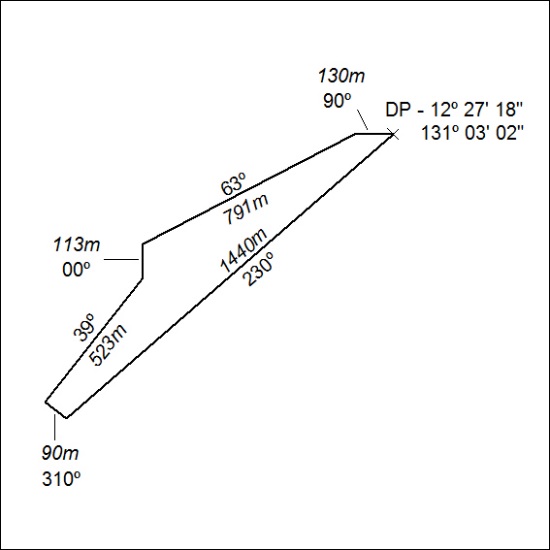 